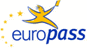 EuropassCurriculum VitaeEuropassCurriculum VitaePersonal informationPersonal informationFirst name(s) / Surname(s) First name(s) / Surname(s) Agita MikelsoneAgita MikelsoneAgita MikelsoneAgita MikelsoneAgita MikelsoneAgita MikelsoneAgita MikelsoneAgita MikelsoneAgita MikelsoneAgita MikelsoneAgita MikelsoneAgita MikelsoneAgita MikelsoneAddress(es)Address(es)Leona Paegles str 6-5., LV-4200, Valmiera, LatviaLeona Paegles str 6-5., LV-4200, Valmiera, LatviaLeona Paegles str 6-5., LV-4200, Valmiera, LatviaLeona Paegles str 6-5., LV-4200, Valmiera, LatviaLeona Paegles str 6-5., LV-4200, Valmiera, LatviaLeona Paegles str 6-5., LV-4200, Valmiera, LatviaLeona Paegles str 6-5., LV-4200, Valmiera, LatviaLeona Paegles str 6-5., LV-4200, Valmiera, LatviaLeona Paegles str 6-5., LV-4200, Valmiera, LatviaLeona Paegles str 6-5., LV-4200, Valmiera, LatviaLeona Paegles str 6-5., LV-4200, Valmiera, LatviaLeona Paegles str 6-5., LV-4200, Valmiera, LatviaLeona Paegles str 6-5., LV-4200, Valmiera, LatviaTelephone(s)Telephone(s)-----Mobile:Mobile:Mobile:Mobile:+ 371 25885766+ 371 25885766+ 371 25885766+ 371 25885766E-mailE-mailtulkosanasdarbi@gmail.comtulkosanasdarbi@gmail.comtulkosanasdarbi@gmail.comtulkosanasdarbi@gmail.comtulkosanasdarbi@gmail.comtulkosanasdarbi@gmail.comtulkosanasdarbi@gmail.comtulkosanasdarbi@gmail.comtulkosanasdarbi@gmail.comtulkosanasdarbi@gmail.comtulkosanasdarbi@gmail.comtulkosanasdarbi@gmail.comtulkosanasdarbi@gmail.comNationalityNationalityLatvianLatvianLatvianLatvianLatvianLatvianLatvianLatvianLatvianLatvianLatvianLatvianLatvianDate of birthDate of birth17.10.198317.10.198317.10.198317.10.198317.10.198317.10.198317.10.198317.10.198317.10.198317.10.198317.10.198317.10.198317.10.1983GenderGenderfemalefemalefemalefemalefemalefemalefemalefemalefemalefemalefemalefemalefemaleDesired employment / Occupational fieldDesired employment / Occupational fieldTranslator/freelancer/correctorTranslator/freelancer/correctorTranslator/freelancer/correctorTranslator/freelancer/correctorTranslator/freelancer/correctorTranslator/freelancer/correctorTranslator/freelancer/correctorTranslator/freelancer/correctorTranslator/freelancer/correctorTranslator/freelancer/correctorTranslator/freelancer/correctorTranslator/freelancer/correctorTranslator/freelancer/correctorWork experienceWork experienceDatesDatesFrom year 2008 From year 2008 From year 2008 From year 2008 From year 2008 From year 2008 From year 2008 From year 2008 From year 2008 From year 2008 From year 2008 From year 2008 From year 2008 Occupation or position heldOccupation or position heldTranslator/freelancerTranslator/freelancerTranslator/freelancerTranslator/freelancerTranslator/freelancerTranslator/freelancerTranslator/freelancerTranslator/freelancerTranslator/freelancerTranslator/freelancerTranslator/freelancerTranslator/freelancerTranslator/freelancerMain activities and responsibilitiesMain activities and responsibilitiesIn these years I have translated huge amount of different texts in several language pairs. In these years I have translated huge amount of different texts in several language pairs. In these years I have translated huge amount of different texts in several language pairs. In these years I have translated huge amount of different texts in several language pairs. In these years I have translated huge amount of different texts in several language pairs. In these years I have translated huge amount of different texts in several language pairs. In these years I have translated huge amount of different texts in several language pairs. In these years I have translated huge amount of different texts in several language pairs. In these years I have translated huge amount of different texts in several language pairs. In these years I have translated huge amount of different texts in several language pairs. In these years I have translated huge amount of different texts in several language pairs. In these years I have translated huge amount of different texts in several language pairs. In these years I have translated huge amount of different texts in several language pairs. Name and address of employerName and address of employerFreelancer Freelancer Freelancer Freelancer Freelancer Freelancer Freelancer Freelancer Freelancer Freelancer Freelancer Freelancer Freelancer Type of business or sectorType of business or sectorTranslation/proofreadingTranslation/proofreadingTranslation/proofreadingTranslation/proofreadingTranslation/proofreadingTranslation/proofreadingTranslation/proofreadingTranslation/proofreadingTranslation/proofreadingTranslation/proofreadingTranslation/proofreadingTranslation/proofreadingTranslation/proofreadingEducation and trainingEducation and trainingDatesDates2006200620062006200620062006200620062006200620062006Title of qualification awardedTitle of qualification awardedProject managementProject managementProject managementProject managementProject managementProject managementProject managementProject managementProject managementProject managementProject managementProject managementProject managementPrincipal subjects/occupational skills coveredPrincipal subjects/occupational skills coveredMaking of the projectsMaking of the projectsMaking of the projectsMaking of the projectsMaking of the projectsMaking of the projectsMaking of the projectsMaking of the projectsMaking of the projectsMaking of the projectsMaking of the projectsMaking of the projectsMaking of the projectsName and type of organisation providing education and trainingName and type of organisation providing education and training“Professional Education Centre of the Vidzeme”“Professional Education Centre of the Vidzeme”“Professional Education Centre of the Vidzeme”“Professional Education Centre of the Vidzeme”“Professional Education Centre of the Vidzeme”“Professional Education Centre of the Vidzeme”“Professional Education Centre of the Vidzeme”“Professional Education Centre of the Vidzeme”“Professional Education Centre of the Vidzeme”“Professional Education Centre of the Vidzeme”“Professional Education Centre of the Vidzeme”“Professional Education Centre of the Vidzeme”“Professional Education Centre of the Vidzeme”Level in national or international classificationLevel in national or international classificationAdditional educationAdditional educationAdditional educationAdditional educationAdditional educationAdditional educationAdditional educationAdditional educationAdditional educationAdditional educationAdditional educationAdditional educationAdditional educationDatesDates2002-20052002-20052002-20052002-20052002-20052002-20052002-20052002-20052002-20052002-20052002-20052002-20052002-2005Title of qualification awardedTitle of qualification awardedBusiness ManagementBusiness ManagementBusiness ManagementBusiness ManagementBusiness ManagementBusiness ManagementBusiness ManagementBusiness ManagementBusiness ManagementBusiness ManagementBusiness ManagementBusiness ManagementBusiness ManagementPrincipal subjects/occupational skills coveredPrincipal subjects/occupational skills coveredBusiness, marketing, languages, IT, SPSS, accountingBusiness, marketing, languages, IT, SPSS, accountingBusiness, marketing, languages, IT, SPSS, accountingBusiness, marketing, languages, IT, SPSS, accountingBusiness, marketing, languages, IT, SPSS, accountingBusiness, marketing, languages, IT, SPSS, accountingBusiness, marketing, languages, IT, SPSS, accountingBusiness, marketing, languages, IT, SPSS, accountingBusiness, marketing, languages, IT, SPSS, accountingBusiness, marketing, languages, IT, SPSS, accountingBusiness, marketing, languages, IT, SPSS, accountingBusiness, marketing, languages, IT, SPSS, accountingBusiness, marketing, languages, IT, SPSS, accountingName and type of organisation providing education and trainingName and type of organisation providing education and trainingUniversity of Vidzeme, Cesu str.4, Valmiera, LV-4200, LatviaUniversity of Vidzeme, Cesu str.4, Valmiera, LV-4200, LatviaUniversity of Vidzeme, Cesu str.4, Valmiera, LV-4200, LatviaUniversity of Vidzeme, Cesu str.4, Valmiera, LV-4200, LatviaUniversity of Vidzeme, Cesu str.4, Valmiera, LV-4200, LatviaUniversity of Vidzeme, Cesu str.4, Valmiera, LV-4200, LatviaUniversity of Vidzeme, Cesu str.4, Valmiera, LV-4200, LatviaUniversity of Vidzeme, Cesu str.4, Valmiera, LV-4200, LatviaUniversity of Vidzeme, Cesu str.4, Valmiera, LV-4200, LatviaUniversity of Vidzeme, Cesu str.4, Valmiera, LV-4200, LatviaUniversity of Vidzeme, Cesu str.4, Valmiera, LV-4200, LatviaUniversity of Vidzeme, Cesu str.4, Valmiera, LV-4200, LatviaUniversity of Vidzeme, Cesu str.4, Valmiera, LV-4200, LatviaLevel in national or international classificationLevel in national or international classificationHighest professionalHighest professionalHighest professionalHighest professionalHighest professionalHighest professionalHighest professionalHighest professionalHighest professionalHighest professionalHighest professionalHighest professionalHighest professionalSpecify mother tongue Other language(s)Specify mother tongue Other language(s)Latvian  English, Russian, GermanLatvian  English, Russian, GermanLatvian  English, Russian, GermanLatvian  English, Russian, GermanLatvian  English, Russian, GermanLatvian  English, Russian, GermanLatvian  English, Russian, GermanLatvian  English, Russian, GermanLatvian  English, Russian, GermanLatvian  English, Russian, GermanLatvian  English, Russian, GermanLatvian  English, Russian, GermanLatvian  English, Russian, GermanSelf-assessmentSelf-assessmentUnderstandingUnderstandingUnderstandingUnderstandingUnderstandingSpeakingSpeakingSpeakingSpeakingSpeakingWritingWritingListeningListeningReadingReadingReadingSpoken interactionSpoken interactionSpoken productionSpoken productionSpoken productionLanguage - EnglishLanguage - English1.C2C2C2C2C2C2Language- RussianLanguage- Russian2. C2C2C2C1C1C1Social skills and competencesSocial skills and competencesI can easily contact with others, I am active, and I am trying to look at everything positively. I have the ability to find common ground with people of all ages and contingent.I can easily contact with others, I am active, and I am trying to look at everything positively. I have the ability to find common ground with people of all ages and contingent.I can easily contact with others, I am active, and I am trying to look at everything positively. I have the ability to find common ground with people of all ages and contingent.I can easily contact with others, I am active, and I am trying to look at everything positively. I have the ability to find common ground with people of all ages and contingent.I can easily contact with others, I am active, and I am trying to look at everything positively. I have the ability to find common ground with people of all ages and contingent.I can easily contact with others, I am active, and I am trying to look at everything positively. I have the ability to find common ground with people of all ages and contingent.I can easily contact with others, I am active, and I am trying to look at everything positively. I have the ability to find common ground with people of all ages and contingent.I can easily contact with others, I am active, and I am trying to look at everything positively. I have the ability to find common ground with people of all ages and contingent.I can easily contact with others, I am active, and I am trying to look at everything positively. I have the ability to find common ground with people of all ages and contingent.I can easily contact with others, I am active, and I am trying to look at everything positively. I have the ability to find common ground with people of all ages and contingent.I can easily contact with others, I am active, and I am trying to look at everything positively. I have the ability to find common ground with people of all ages and contingent.I can easily contact with others, I am active, and I am trying to look at everything positively. I have the ability to find common ground with people of all ages and contingent.I can easily contact with others, I am active, and I am trying to look at everything positively. I have the ability to find common ground with people of all ages and contingent.Organisational skills and competencesOrganisational skills and competencesWith pleasure I take a part in social activities. I have ability to organize a considerable amount of event (up to 2000 participants), I have long history of event organization.With pleasure I take a part in social activities. I have ability to organize a considerable amount of event (up to 2000 participants), I have long history of event organization.With pleasure I take a part in social activities. I have ability to organize a considerable amount of event (up to 2000 participants), I have long history of event organization.With pleasure I take a part in social activities. I have ability to organize a considerable amount of event (up to 2000 participants), I have long history of event organization.With pleasure I take a part in social activities. I have ability to organize a considerable amount of event (up to 2000 participants), I have long history of event organization.With pleasure I take a part in social activities. I have ability to organize a considerable amount of event (up to 2000 participants), I have long history of event organization.With pleasure I take a part in social activities. I have ability to organize a considerable amount of event (up to 2000 participants), I have long history of event organization.With pleasure I take a part in social activities. I have ability to organize a considerable amount of event (up to 2000 participants), I have long history of event organization.With pleasure I take a part in social activities. I have ability to organize a considerable amount of event (up to 2000 participants), I have long history of event organization.With pleasure I take a part in social activities. I have ability to organize a considerable amount of event (up to 2000 participants), I have long history of event organization.With pleasure I take a part in social activities. I have ability to organize a considerable amount of event (up to 2000 participants), I have long history of event organization.With pleasure I take a part in social activities. I have ability to organize a considerable amount of event (up to 2000 participants), I have long history of event organization.With pleasure I take a part in social activities. I have ability to organize a considerable amount of event (up to 2000 participants), I have long history of event organization.Computer skills and competencesComputer skills and competencesI have good skills in the computer field: MS Office, Open Office, Google Translation Tool, local translation program Tilde (www.letonika.lv), Internet (Internet Explorer, Firefox, Opera, and Google Chrome), Adobe. I have basic skills in working with accounting programs.I have good skills in the computer field: MS Office, Open Office, Google Translation Tool, local translation program Tilde (www.letonika.lv), Internet (Internet Explorer, Firefox, Opera, and Google Chrome), Adobe. I have basic skills in working with accounting programs.I have good skills in the computer field: MS Office, Open Office, Google Translation Tool, local translation program Tilde (www.letonika.lv), Internet (Internet Explorer, Firefox, Opera, and Google Chrome), Adobe. I have basic skills in working with accounting programs.I have good skills in the computer field: MS Office, Open Office, Google Translation Tool, local translation program Tilde (www.letonika.lv), Internet (Internet Explorer, Firefox, Opera, and Google Chrome), Adobe. I have basic skills in working with accounting programs.I have good skills in the computer field: MS Office, Open Office, Google Translation Tool, local translation program Tilde (www.letonika.lv), Internet (Internet Explorer, Firefox, Opera, and Google Chrome), Adobe. I have basic skills in working with accounting programs.I have good skills in the computer field: MS Office, Open Office, Google Translation Tool, local translation program Tilde (www.letonika.lv), Internet (Internet Explorer, Firefox, Opera, and Google Chrome), Adobe. I have basic skills in working with accounting programs.I have good skills in the computer field: MS Office, Open Office, Google Translation Tool, local translation program Tilde (www.letonika.lv), Internet (Internet Explorer, Firefox, Opera, and Google Chrome), Adobe. I have basic skills in working with accounting programs.I have good skills in the computer field: MS Office, Open Office, Google Translation Tool, local translation program Tilde (www.letonika.lv), Internet (Internet Explorer, Firefox, Opera, and Google Chrome), Adobe. I have basic skills in working with accounting programs.I have good skills in the computer field: MS Office, Open Office, Google Translation Tool, local translation program Tilde (www.letonika.lv), Internet (Internet Explorer, Firefox, Opera, and Google Chrome), Adobe. I have basic skills in working with accounting programs.I have good skills in the computer field: MS Office, Open Office, Google Translation Tool, local translation program Tilde (www.letonika.lv), Internet (Internet Explorer, Firefox, Opera, and Google Chrome), Adobe. I have basic skills in working with accounting programs.I have good skills in the computer field: MS Office, Open Office, Google Translation Tool, local translation program Tilde (www.letonika.lv), Internet (Internet Explorer, Firefox, Opera, and Google Chrome), Adobe. I have basic skills in working with accounting programs.I have good skills in the computer field: MS Office, Open Office, Google Translation Tool, local translation program Tilde (www.letonika.lv), Internet (Internet Explorer, Firefox, Opera, and Google Chrome), Adobe. I have basic skills in working with accounting programs.I have good skills in the computer field: MS Office, Open Office, Google Translation Tool, local translation program Tilde (www.letonika.lv), Internet (Internet Explorer, Firefox, Opera, and Google Chrome), Adobe. I have basic skills in working with accounting programs.Other skills and competencesOther skills and competencesI have good translation skills. I can do my job fast and in good quality. I am always paying big attention to the source text and its context. I have translated large amount of different kind of texts in Russian, English and Latvian. I have cooperated with serious companies. I have experience with Internet Glossaries. My rate per word is 0.05 $ and per hour 15$. I can translate about 2500 words per day.My translation areas are: business, marketing, IT, psychology, pedagogy, law and building. I have good translation skills. I can do my job fast and in good quality. I am always paying big attention to the source text and its context. I have translated large amount of different kind of texts in Russian, English and Latvian. I have cooperated with serious companies. I have experience with Internet Glossaries. My rate per word is 0.05 $ and per hour 15$. I can translate about 2500 words per day.My translation areas are: business, marketing, IT, psychology, pedagogy, law and building. I have good translation skills. I can do my job fast and in good quality. I am always paying big attention to the source text and its context. I have translated large amount of different kind of texts in Russian, English and Latvian. I have cooperated with serious companies. I have experience with Internet Glossaries. My rate per word is 0.05 $ and per hour 15$. I can translate about 2500 words per day.My translation areas are: business, marketing, IT, psychology, pedagogy, law and building. I have good translation skills. I can do my job fast and in good quality. I am always paying big attention to the source text and its context. I have translated large amount of different kind of texts in Russian, English and Latvian. I have cooperated with serious companies. I have experience with Internet Glossaries. My rate per word is 0.05 $ and per hour 15$. I can translate about 2500 words per day.My translation areas are: business, marketing, IT, psychology, pedagogy, law and building. I have good translation skills. I can do my job fast and in good quality. I am always paying big attention to the source text and its context. I have translated large amount of different kind of texts in Russian, English and Latvian. I have cooperated with serious companies. I have experience with Internet Glossaries. My rate per word is 0.05 $ and per hour 15$. I can translate about 2500 words per day.My translation areas are: business, marketing, IT, psychology, pedagogy, law and building. I have good translation skills. I can do my job fast and in good quality. I am always paying big attention to the source text and its context. I have translated large amount of different kind of texts in Russian, English and Latvian. I have cooperated with serious companies. I have experience with Internet Glossaries. My rate per word is 0.05 $ and per hour 15$. I can translate about 2500 words per day.My translation areas are: business, marketing, IT, psychology, pedagogy, law and building. I have good translation skills. I can do my job fast and in good quality. I am always paying big attention to the source text and its context. I have translated large amount of different kind of texts in Russian, English and Latvian. I have cooperated with serious companies. I have experience with Internet Glossaries. My rate per word is 0.05 $ and per hour 15$. I can translate about 2500 words per day.My translation areas are: business, marketing, IT, psychology, pedagogy, law and building. I have good translation skills. I can do my job fast and in good quality. I am always paying big attention to the source text and its context. I have translated large amount of different kind of texts in Russian, English and Latvian. I have cooperated with serious companies. I have experience with Internet Glossaries. My rate per word is 0.05 $ and per hour 15$. I can translate about 2500 words per day.My translation areas are: business, marketing, IT, psychology, pedagogy, law and building. I have good translation skills. I can do my job fast and in good quality. I am always paying big attention to the source text and its context. I have translated large amount of different kind of texts in Russian, English and Latvian. I have cooperated with serious companies. I have experience with Internet Glossaries. My rate per word is 0.05 $ and per hour 15$. I can translate about 2500 words per day.My translation areas are: business, marketing, IT, psychology, pedagogy, law and building. I have good translation skills. I can do my job fast and in good quality. I am always paying big attention to the source text and its context. I have translated large amount of different kind of texts in Russian, English and Latvian. I have cooperated with serious companies. I have experience with Internet Glossaries. My rate per word is 0.05 $ and per hour 15$. I can translate about 2500 words per day.My translation areas are: business, marketing, IT, psychology, pedagogy, law and building. I have good translation skills. I can do my job fast and in good quality. I am always paying big attention to the source text and its context. I have translated large amount of different kind of texts in Russian, English and Latvian. I have cooperated with serious companies. I have experience with Internet Glossaries. My rate per word is 0.05 $ and per hour 15$. I can translate about 2500 words per day.My translation areas are: business, marketing, IT, psychology, pedagogy, law and building. I have good translation skills. I can do my job fast and in good quality. I am always paying big attention to the source text and its context. I have translated large amount of different kind of texts in Russian, English and Latvian. I have cooperated with serious companies. I have experience with Internet Glossaries. My rate per word is 0.05 $ and per hour 15$. I can translate about 2500 words per day.My translation areas are: business, marketing, IT, psychology, pedagogy, law and building. I have good translation skills. I can do my job fast and in good quality. I am always paying big attention to the source text and its context. I have translated large amount of different kind of texts in Russian, English and Latvian. I have cooperated with serious companies. I have experience with Internet Glossaries. My rate per word is 0.05 $ and per hour 15$. I can translate about 2500 words per day.My translation areas are: business, marketing, IT, psychology, pedagogy, law and building. Additional informationAdditional informationAny references and contact persons You can get on request.Any references and contact persons You can get on request.Any references and contact persons You can get on request.Any references and contact persons You can get on request.Any references and contact persons You can get on request.Any references and contact persons You can get on request.Any references and contact persons You can get on request.Any references and contact persons You can get on request.Any references and contact persons You can get on request.Any references and contact persons You can get on request.Any references and contact persons You can get on request.Any references and contact persons You can get on request.Any references and contact persons You can get on request.